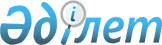 О районном бюджете на 2017-2019 годыРешение Мунайлинского районного маслихата Мангистауской области от 26 декабря 2016 года № 6/116. Зарегистрировано Департаментом юстиции Мангистауской области 5 января 2017 года № 3237.
      Примечание РЦПИ.

      В тексте документа сохранена пунктуация и орфография оригинала.
      В соответствии с Законом Республики Казахстан от 23 января 2001 года "О местном государственном управлении и самоуправлении в Республике Казахстан", Бюджетным кодексом Республики Казахстан от 4 декабря 2008 года и решением Мангистауского областного маслихата от 8 декабря 2016 года № 6/65 "Об областном бюджете на 2017-2019 годы" (зарегистрировано в Реестре государственной регистрации нормативных правовых актов за № 3228) Мунайлинский районный маслихат РЕШИЛ:
      1Утвердить районный бюджет на 2017 год согласно приложению 1 в следующих объемах:
      1) доходы – 15 876 301 тысяч тенге, в том числе по:
      налоговым поступлениям – 4 767 456 тысяч тенге;
      неналоговым поступлениям – 29 437 тысяч тенге;
      поступлениям от продажи основного капитала – 593 905 тысяч тенге; 
      поступлениям трансфертов – 10 485 503 тысяч тенге;
      2) затраты – 15 888 399 тысяч тенге;
      3) чистое бюджетное кредитование – 597 005 тысяч тенге, в том числе:
      бюджетные кредиты – 827 099 тысяч тенге; 
      погашение бюджетных кредитов – 230 094 тысяч тенге;
      4) сальдо по операциям с финансовыми активами – 0 тенге, в том числе:
      приобретение финансовых активов – 0 тенге;
      поступления от продажи финансовых активов государства – 0 тенге;
      5) дефицит (профицит) бюджета – 609 103 тысяч тенге;
      6) финансирование дефицита (использование профицита) бюджета – 609 103 тысяч тенге.
      Сноска. Пункт 1 - в редакции решения Мунайлинского районного маслихата Мангистауской области от 28.11.2017 № 16/213(вводится в действие с 01.01.2017).


      2. Утвердить на 2017 год нормативы доходов в районный бюджет в следующих размерах:
      1) индивидуальный подоходный налог с доходов, облагаемых у источника выплаты – 96,7 процентов;
      2) индивидуальный подоходный налог с доходов, не облагаемых у источника выплаты – 100 процентов;
      3) индивидуальный подоходный налог с доходов иностранных граждан, не облагаемых у источника выплаты – 100 процентов;
      4) социальный налог – 96,8 процентов.
      Сноска. Пункт 3 с изменениями, внесенными решениями Мунайлинского районного маслихата Мангистауской области от 10.03.2017 № 8/136(вводится в действие 01.01.2017); от 07.09.2017 № 12/184(вводится в действие 01.01.2017); от 28.11.2017 № 16/213(вводится в действие 01.01.2017);


      3. Учесть, что в районном бюджете на 2017 год предусмотрены субвенции из областного бюджета в сумме 4 411 721 тысяч тенге.
      4. Учесть, что в районном бюджете на 2017 год предусмотрены целевые текущие трансферты, трансферты на развитие и бюджетные кредиты из республиканского и областного бюджета и из Нацианального фонда, порядок использования которых определяются на основании постановления акимата района.
      5. Предоставить право:
      5.1. Социальная помощь в размере 12 100 тенге на приобретение топлива специалистам государственных организаций здравоохранения, социального обеспечения, образования, культуры, спорта и ветеринарии, проживающим и работающим в сельских населенных пунктах, за счет бюджетных средств.
      5.2.Гражданским служащим здравоохранения, социального обеспечения, образования, культуры, спорта и ветеринарии, работающим в сельской местности, за счет бюджетных средств установить повышенные не менее чем на двадцать пять процентов должностные оклады и тарифные ставки по сравнению с окладами и ставками гражданских служащих, занимающихся этими видами деятельности в городских условиях, если иное не установлено законами Республики Казахстан.
      6. Утвердить резерв местного исполнительного органа района в сумме 10 000 тысячи тенге. 
      7. Утвердить перечень бюджетных программ развития районного бюджета на 2017 год, направленных на реализацию бюджетных инвестиционных проектов (программ) согласно приложению 4.
      8. Утвердить перечень бюджетных программ на 2017 год, не подлежащих секвестру в процессе исполнения районного бюджета согласно приложению 5.
      9. Утвердить перечень бюджетных программ на 2017 год каждого села, сельского округа согласно приложению 6.
      10. Утвердить распределение трансфертов органам местного самоуправления на 2017 год согласно приложению 7.
      11. Контроль за исполнением настоящего решения возложить на бюджетную комиссию района (председатель комисии Б.Сулейменов).
      12. Государственному учреждению "Аппарат Мунайлинского районного маслихата" (Б.Назар) после государственной регистрации настоящего решения в департаменте юстиции Мангистауской области обеспечить его официальное опубликование в информационно-правовой системе "Әділет" и в средствах массовой информации, размещение на интернет-ресурсе районного акимата. 
      13. Настоящее решение вводится в действия с 1 января 2017 года.
      "СОГЛАСОВАНО"
      Руководитель государственного
      учреждения "Мунайлинский
      районный отдел экономики и финансов"
      Ш. Сұңғат
      "26" декабря 2016 года Районный бюджет на 2017 год
      Сноска. Приложение 1 - в редакции решения Мунайлинского районного маслихата Мангистауской области от 28.11.2017 № 16/213(вводится в действие с 01.01.2017). Районный бюджет на 2018 год Районный бюджет на 2018 год Перечень бюджетных программ развития районного бюджета на 2017 год, направленных на реализацию бюджетных инвестиционных проектов (программ)
      Сноска. Приложение 4 - в редакции решения Мунайлинского районного маслихата Мангистауской области от 10.03.2017 № 8/136(вводится в действие с 01.01.2017). Перечень бюджетных программ на 2017 год, не подлежащих секвестру в процессе исполнения районного бюджета Перечень бюджетных программ на 2017 год каждого села, сельского округа
      Сноска. Приложение 6 - в редакции решения Мунайлинского районного маслихата Мангистауской области от 07.09.2017 № 12/184(вводится в действие с 01.01.2017).
      Распределение трансфертов органам местного самоуправления на 2017 год
					© 2012. РГП на ПХВ «Институт законодательства и правовой информации Республики Казахстан» Министерства юстиции Республики Казахстан
				
      Председатель сессии

Б.Дюсалиев

      Секретарь районного

      маслихата

Б.Назар
Приложение 1
к решению Мунайлинского
районного маслихата
от 26 декабря 2016 года № 6/116
Категория
Класс
Подкласс
Наименование
Сумма, тысяч тенге
1
1
1
2
3
1. ДОХОДЫ
15 876 301 
1
Налоговые поступления
4 767 456 
01
Подоходный налог
1 780 021 
2
Индивидуальный подоходный налог
1 780 021 
03
Социальный налог
1 297 871 
1
Социальный налог
1 297 871 
04
Hалоги на собственность
1 590 518 
1
Hалоги на имущество
1 438 142 
3
Земельный налог
16 434 
4
Hалог на транспортные средства
135 578 
5
Единый земельный налог
364 
05
Внутренние налоги на товары, работы и услуги
73 648 
2
Акцизы
4 490 
3
Поступления за использование природных и других ресурсов
27 208 
4
Сборы за ведение предпринимательской и профессиональной деятельности
41 944 
5
Налог на игорный бизнес
6 
07
Прочие налоги
862 
1
Прочие налоги
862 
08
Обязательные платежи, взимаемые за совершение юридически значимых действий и (или) выдачу документов уполномоченными на то государственными органами или должностными лицами
24 536 
1
Государственная пошлина
24 536 
2
Неналоговые поступления
29 437 
01
Доходы от государственной собственности
13 504 
1
Поступления части чистого дохода государственных предприятий
75 
5
Доходы от аренды имущества, находящегося в государственной собственности
11 541 
7
Вознаграждения по бюджетным кредитам, выданным из местного бюджета специализированным организациям
1 888 
04
Штрафы, пени, санкции, взыскания, налагаемые государственными учреждениями, финансируемыми из государственного бюджета, а также содержащимися и финансируемыми из бюджета (сметы расходов) Национального Банка Республики Казахстан 
3 971 
1
Штрафы, пени, санкции, взыскания, налагаемые государственными учреждениями, финансируемыми из государственного бюджета, а также содержащимися и финансируемыми из бюджета (сметы расходов) Национального Банка Республики Казахстан, за исключением поступлений от организаций нефтяного сектора 
3 971 
06
Прочие неналоговые поступления
11 962 
1
Прочие неналоговые поступления
11 962 
3
Поступления от продажи основного капитала
593 905 
01
Продажа государственного имущества, закрепленного за государственными учреждениями
393 533 
1
Продажа государственного имущества, закрепленного за государственными учреждениями
964 
3
Поступления от продажи гражданам квартир
392 569 
03
Продажа земли и нематериальных активов
200 372 
1
Продажа земли
173 276 
2
Продажа нематериальных активов
27 096 
4
Поступления трансфертов
10 485 503 
02
Трансферты из вышестоящих органов государственного управления
10 485 503 
2
Трансферты из областного бюджета
10 485 503 
Функциональная группа
Администратор бюджетных программ
Программа
Наименование
Сумма, тысяч тенге
1
1
1
2
3 
2. ЗАТРАТЫ
15 888 399 
01
Государственные услуги общего характера
472 592 
112
Аппарат маслихата района (города областного значения)
21 036 
001
Услуги по обеспечению деятельности маслихата района (города областного значения)
20 971 
003
Капитальные расходы государственного органа
65 
122
Аппарат акима района (города областного значения)
146 558 
001
Услуги по обеспечению деятельности акима района (города областного значения)
140 002 
003
Капитальные расходы государственного органа
6 556 
Аппарат акима села Мангистау
123
Аппарат акима района в городе, города районного значения, поселка, села, сельского округа
39 524 
001
Услуги по обеспечению деятельности акима района в городе, города районного значения, поселка, села, сельского округа
33 291 
022
Капитальные расходы государственного органа
5 808 
032
Капитальные расходы подведомственных государственных учреждений и организаций
425 
Аппарат акима села Баянды
123
Аппарат акима района в городе, города районного значения, поселка, села, сельского округа
21 259 
001
Услуги по обеспечению деятельности акима района в городе, города районного значения, поселка, села, сельского округа
20 939 
022
Капитальные расходы государственного органа
250 
032
Капитальные расходы подведомственных государственных учреждений и организаций
70 
Аппарат акима сельского округа Кызылтобе
123
Аппарат акима района в городе, города районного значения, поселка, села, сельского округа
29 021 
001
Услуги по обеспечению деятельности акима района в городе, города районного значения, поселка, села, сельского округа
28 076 
022
Капитальные расходы государственного органа
705 
032
Капитальные расходы подведомственных государственных учреждений и организаций
240 
Аппарат акима сельского округа Атамекен 
123
Аппарат акима района в городе, города районного значения, поселка, села, сельского округа
27 639 
001
Услуги по обеспечению деятельности акима района в городе, города районного значения, поселка, села, сельского округа
26 855 
022
Капитальные расходы государственного органа
480 
032
Капитальные расходы подведомственных государственных учреждений и организаций
304 
Аппарат акима сельского округа Баскудык
123
Аппарат акима района в городе, города районного значения, поселка, села, сельского округа
36 169 
001
Услуги по обеспечению деятельности акима района в городе, города районного значения, поселка, села, сельского округа
34 539 
022
Капитальные расходы государственного органа
1 560 
032
Капитальные расходы подведомственных государственных учреждений и организаций
70 
Аппарат акима сельского округа Даулет
123
Аппарат акима района в городе, города районного значения, поселка, села, сельского округа
23 575 
001
Услуги по обеспечению деятельности акима района в городе, города районного значения, поселка, села, сельского округа
22 945 
022
Капитальные расходы государственного органа
560 
032
Капитальные расходы подведомственных государственных учреждений и организаций
70 
Аппарат акима сельского округа Батыр
123
Аппарат акима района в городе, города районного значения, поселка, села, сельского округа
28 906 
001
Услуги по обеспечению деятельности акима района в городе, города районного значения, поселка, села, сельского округа
28 406 
022
Капитальные расходы государственного органа
500 
459
Отдел экономики и финансов района (города областного значения)
34 073 
001
Услуги по реализации государственной политики в области формирования и развития экономической политики, государственного планирования, исполнения бюджета и управления коммунальной собственностью района (города областного значения)
31 284 
003
Проведение оценки имущества в целях налогообложения
2 122 
010
Приватизация, управление коммунальным имуществом, постприватизационная деятельность и регулирование споров, связанных с этим
146 
015
Капитальные расходы государственного органа 
521 
458
Отдел жилищно-коммунального хозяйства, пассажирского транспорта и автомобильных дорог района (города областного значения)
64 832 
001
Услуги по реализации государственной политики на местном уровне в области жилищно-коммунального хозяйства, пассажирского транспорта и автомобильных дорог 
24 772 
067
Капитальные расходы подведомственных государственных учреждений и организаций
40 060 
02
Оборона
10 429 
122
Аппарат акима района (города областного значения)
10 429 
005
Мероприятия в рамках исполнения всеобщей воинской обязанности
10 429 
03
Общественный порядок, безопасность, правовая, судебная, уголовно-исполнительная деятельность
35 602 
458
Отдел жилищно-коммунального хозяйства, пассажирского транспорта и автомобильных дорог района (города областного значения)
5 398 
021
Обеспечение безопасности дорожного движения в населенных пунктах
5 398 
499
Отдел регистрации актов гражданского состояния района (города областного значения)
30 204 
001
Услуги по реализации государственной политики на местном уровне в области регистрации актов гражданского состояния
30 204 
04
Образование
7 231 679 
Аппарат акима села Мангистау
123
Аппарат акима района в городе, города районного значения, поселка, села, сельского округа
422 215 
004
Обеспечение деятельности организаций дошкольного воспитания и обучения
35 298 
041
Реализация государственного образовательного заказа в дошкольных организациях образования
386 917 
Аппарат акима села Баянды
123
Аппарат акима района в городе, города районного значения, поселка, села, сельского округа
104 873 
041
Реализация государственного образовательного заказа в дошкольных организациях образования
104 873 
Аппарат акима сельского округа Кызылтобе
123
Аппарат акима района в городе, города районного значения, поселка, села, сельского округа
159 659 
005
Организация бесплатного подвоза учащихся до школы и обратно
в сельской местности
12 480 
041
Реализация государственного образовательного заказа в дошкольных организациях образования
147 179 
Аппарат акима сельского округа Атамекен
123
Аппарат акима района в городе, города районного значения, поселка, села, сельского округа
260 653 
041
Реализация государственного образовательного заказа в дошкольных организациях образования
260 653 
Аппарат акима сельского округа Баскудык
123
Аппарат акима района в городе, города районного значения, поселка, села, сельского округа
353 528 
005
Организация бесплатного подвоза учащихся до школы и обратно
в сельской местности
145 469 
041
Реализация государственного образовательного заказа в дошкольных организациях образования
208 059 
Аппарат акима сельского округа Даулет
123
Аппарат акима района в городе, города районного значения, поселка, села, сельского округа
120 630 
005
Организация бесплатного подвоза учащихся до школы и обратно
в сельской местности
1 998 
041
Реализация государственного образовательного заказа в дошкольных организациях образования
118 632 
Аппарат акима сельского округа Батыр
123
Аппарат акима района в городе, города районного значения, поселка, села, сельского округа
118 674 
005
Организация бесплатного подвоза учащихся до школы и обратно
в сельской местности
118 674 
464
Отдел образования района (города областного значения)
5 442 436 
001
Услуги по реализации государственной политики на местном уровне в области образования
27 977 
003
Общеобразовательное обучение
4 739 776 
005
Приобретение и доставка учебников, учебно-методических комплексов для государственных учреждений образования района (города областного значения)
212 501 
006
Дополнительное образование для детей
203 519 
007
Проведение школьных олимпиад, внешкольных мероприятий и конкурсов районного (городского) масштаба
3 115 
009
Обеспечение деятельности организаций дошкольного воспитания и обучения
28 330 
015
Ежемесячные выплаты денежных средств опекунам (попечителям) на содержание ребенка-сироты (детей-сирот), и ребенка (детей), оставшегося без попечения родителей
23 076 
022
Выплата единовременных денежных средств казахстанским гражданам, усыновившим (удочерившим) ребенка (детей)-сироту и ребенка (детей), оставшегося без попечения родителей
0 
040
Реализация государственного образовательного заказа в дошкольных организациях образования
116 318 
067
Капитальные расходы подведомственных государственных
учреждений и организаций
87 824 
802
Отдел культуры, физической культуры и спорта района (города областного значения)
155 889 
017
Дополнительное образование для детей и юношества по спорту
155 889 
467
Отдел строительства района (города областного значения)
93 122 
024
Строительство и реконструкция объектов начального, основного среднего и общего среднего образования
91 486 
037
Строительство и реконструкция объектов дошкольного воспитания и обучения
1 636 
06
Социальная помощь и социальное обеспечение
773 170 
Аппарат акима села Мангистау
123
Аппарат акима района в городе, города районного значения, поселка, села, сельского округа
1 924 
003
Оказание социальной помощи нуждающимся гражданам на дому
1 924 
464
Отдел образования района (города областного значения)
889 
030
Содержание ребенка (детей), переданного патронатным воспитателям
889 
451
Отдел занятости и социальных программ района (города областного значения)
769 201 
001
Услуги по реализации государственной политики на местном уровне в области обеспечения занятости и реализации социальных программ для населения
27 605 
002
Программа занятости
107 006 
004
Оказание социальной помощи на приобретение топлива специалистам здравоохранения, образования, социального обеспечения, культуры, спорта и ветеринарии в сельской местности в соответствии с законодательством Республики Казахстан
40 390 
005
Государственная адресная социальная помощь
2 537 
006
Оказание жилищной помощи
164 
007
Социальная помощь отдельным категориям нуждающихся граждан по решениям местных представительных органов
354 220 
010
Материальное обеспечение детей-инвалидов, воспитывающихся и обучающихся на дому
11 777 
011
Оплата услуг по зачислению, выплате и доставке пособий и других социальных выплат
2 300 
014
Оказание социальной помощи нуждающимся гражданам на дому
31 663 
016
Государственные пособия на детей до 18 лет
9 878 
017
Обеспечение нуждающихся инвалидов обязательными гигиеническими средствами и предоставление услуг специалистами жестового языка, индивидуальными помощниками в соответствии с индивидуальной программой реабилитации инвалида
64 282 
021
Капитальные расходы государственного органа 
395 
023
Обеспечение деятельности центров занятости населения
27 914 
025
Внедрение обусловленной денежной помощи по проекту "Өрлеу"
60 670 
050
Реализация Плана мероприятий по обеспечению прав и улучшению качества жизни инвалидов в Республике Казахстан на 2012 – 2018 годы
24 840 
067
Капитальные расходы подведомственных государственных учреждений и организаций
3 560 
458
Отдел жилищно-коммунального хозяйства, пассажирского транспорта и автомобильных дорог района (города областного значения)
1 156 
050
Реализация Плана мероприятий по обеспечению прав и улучшению качества жизни инвалидов в Республике Казахстан на 2012 – 2018 годы
1 156 
07
Жилищно-коммунальное хозяйство
5 601 872 
467
Отдел строительства района (города областного значения)
4 952 783 
003
Проектирование и (или) строительство, реконструкция жилья коммунального жилищного фонда
1 405 680 
004
Проектирование, развитие и (или) обустройство инженерно-коммуникационной инфраструктуры
2 019 441 
005
Развитие коммунального хозяйства
148 012 
058
Развитие системы водоснабжения и водоотведения в сельских населенных пунктах
1 379 650 
458
Отдел жилищно-коммунального хозяйства, пассажирского транспорта и автомобильных дорог района (города областного значения)
85 189 
018
Благоустройство и озеленение населенных пунктов
85 189 
Аппарат акима села Мангистау
123
Аппарат акима района в городе, города районного значения, поселка, села, сельского округа
163 242 
008
Освещение улиц населенных пунктов
60 068 
009
Обеспечение санитарии населенных пунктов
63 388 
011
Благоустройство и озеленение населенных пунктов
39 786 
Аппарат акима села Баянды
123
Аппарат акима района в городе, города районного значения, поселка, села, сельского округа
40 719 
008
Освещение улиц населенных пунктов
13 026 
009
Обеспечение санитарии населенных пунктов
18 101 
011
Благоустройство и озеленение населенных пунктов
9 592 
Аппарат акима сельского округа Кызылтобе
123
Аппарат акима района в городе, города районного значения, поселка, села, сельского округа
87 961 
008
Освещение улиц населенных пунктов
57 951 
009
Обеспечение санитарии населенных пунктов
21 052 
011
Благоустройство и озеленение населенных пунктов
8 958 
Аппарат акима сельского округа Атамекен 
123
Аппарат акима района в городе, города районного значения, поселка, села, сельского округа
62 723 
008
Освещение улиц населенных пунктов
26 758 
009
Обеспечение санитарии населенных пунктов
21 754 
011
Благоустройство и озеленение населенных пунктов
14 211 
Аппарат акима сельского округа Баскудык
123
Аппарат акима района в городе, города районного значения, поселка, села, сельского округа
68 587 
008
Освещение улиц населенных пунктов
32 126 
009
Обеспечение санитарии населенных пунктов
25 151 
011
Благоустройство и озеленение населенных пунктов
11 310 
Аппарат акима сельского округа Даулет
123
Аппарат акима района в городе, города районного значения, поселка, села, сельского округа
61 150 
008
Освещение улиц населенных пунктов
24 270 
009
Обеспечение санитарии населенных пунктов
30 330 
011
Благоустройство и озеленение населенных пунктов
6 550 
Аппарат акима сельского округа Батыр
123
Аппарат акима района в городе, города районного значения, поселка, села, сельского округа
79 518 
008
Освещение улиц населенных пунктов
45 152 
009
Обеспечение санитарии населенных пунктов
22 310 
011
Благоустройство и озеленение населенных пунктов
12 056 
08
Культура, спорт, туризм и информационное пространство
191 058 
470
Отдел внутренней политики и развития языков района (города областного значения)
46 238 
001
Услуги по реализации государственной политики на местном уровне в области информации, укрепления государственности и формирования социального оптимизма граждан, развития языков
19 792 
003
Капитальные расходы государственного органа 
300 
004
Реализация мероприятий в сфере молодежной политики
20 520 
005
Услуги по проведению государственной информационной политики 
5 400 
032
Капитальные расходы подведомственных государственных учреждений и организаций
226 
802
Отдел культуры, физической культуры и спорта района (города областного значения)
139 820 
001
Услуги по реализации государственной политики на местном уровне в области культуры, физической культуры и спорта
13 473 
004
Функционирование районных (городских) библиотек
20 327 
005
Поддержка культурно-досуговой работы
86 290 
007
Проведение спортивных соревнований на районном (города областного значения) уровне
7 710 
008
Подготовка и участие членов сборных команд района (города областного значения) по различным видам спорта на областных спортивных соревнованиях
6 000 
032
Капитальные расходы подведомственных государственных учреждений и организаций
6 020 
467
Отдел строительства района (города областного значения)
5 000 
011
Развитие объектов культуры
5 000 
10
Сельское, водное, лесное, рыбное хозяйство, особо охраняемые природные территории, охрана окружающей среды и животного мира, земельные отношения
189 493 
463
Отдел земельных отношений района (города областного значения)
24 376 
001
Услуги по реализации государственной политики в области регулирования земельных отношений на территории района (города областного значения)
22 767 
006
Землеустройство, проводимое при установлении границ районов, городов областного значения, районного значения, сельских округов, поселков, сел
1 609 
474
Отдел сельского хозяйства и ветеринарии района (города областного значения)
62 946 
001
Услуги по реализации государственной политики на местном уровне в сфере сельского хозяйства и ветеринарии 
62 004 
003
Капитальные расходы государственного органа
171 
012
Проведение мероприятий по идентификации сельскохозяйственных животных 
771 
459
Отдел экономики и финансов района (города областного значения)
102 171 
099
Реализация мер по оказанию социальной поддержки специалистов
102 171 
11
Промышленность, архитектурная, градостроительная и строительная деятельность
37 221 
467
Отдел строительства района (города областного значения)
23 522 
001
Услуги по реализации государственной политики на местном уровне в области строительства
22 548 
017
Капитальные расходы государственного органа
974 
468
Отдел архитектуры и градостроительства района (города областного значения)
13 699 
001
Услуги по реализации государственной политики в области архитектуры и градостроительства на местном уровне 
13 399 
004
Капитальные расходы государственного органа 
300 
12
Транспорт и коммуникации
1 103 727 
458
Отдел жилищно-коммунального хозяйства, пассажирского транспорта и автомобильных дорог района (города областного значения)
1 103 727 
022
Развитие транспортной инфраструктуры
961 399 
023
Обеспечение функционирования автомобильных дорог
31 815 
045
Капитальный и средний ремонт автомобильных дорог районного значения и улиц населенных пунктов
110 513 
13
Прочие
12 561 
469
Отдел предпринимательства района (города областного значения)
12 561 
001
Услуги по реализации государственной политики на местном уровне в области развития предпринимательства
12 561 
459
Отдел экономики и финансов района (города областного значения)
0 
012
Резерв местного исполнительного органа района (города областного значения) 
0 
14
Обслуживание долга
1 888 
459
Отдел экономики и финансов района (города областного значения)
1 888 
021
Обслуживание долга местных исполнительных органов по выплате вознаграждений и иных платежей по займам из обласного бюджета
1 888 
15
Трансферты
227 108 
459
Отдел экономики и финансов района (города областного значения)
227 108 
006
Возврат неиспользованных (недоиспользованных) целевых трансфертов
207 638 
051
Трансферты органам местного самоуправления
2 390 
024
Целевые текущие трансферты из нижестоящего бюджета на компенсацию потерь вышестоящего бюджета в связи с изменением законодательства
17 080 
3. ЧИСТОЕ БЮДЖЕТНОЕ КРЕДИТОВАНИЕ
597 005 
Бюджетные кредиты
827 099 
459
Отдел экономики и финансов района (города областного значения)
391 401 
018
Бюджетные кредиты для реализации мер социальной поддержки специалистов
391 401 
467
Отдел строительства района (города областного значения)
435 698 
003
Проектирование и (или) строительство, реконструкция жилья коммунального жилищного фонда
435 698 
5
Погашение бюджетных кредитов
230 094 
01
Погашение бюджетных кредитов
230 094 
1
Погашение бюджетных кредитов, выданных из государственного бюджета
230 094 
4. САЛЬДО ПО ОПЕРАЦИЯМ С ФИНАНСОВЫМИ АКТИВАМИ
0 
Приобретение финансовых активов
0 
Поступления от продажи финансовых активов государстава
0 
5. ДЕФИЦИТ (ПРОФИЦИТ) БЮДЖЕТА
-609 103 
6. ФИНАНСИРОВАНИЕ ДЕФИЦИТА (ИСПОЛЬЗОВАНИЕ ПРОФИЦИТА) БЮДЖЕТА
609 103 
Поступления займов
827 099 
7
Поступления займов
827 099 
01
Внутренние государственные займы
827 099 
2
Договоры займа
827 099 
Погашение займов
230 094 
459
Отдел экономики и финансов района (города областного значения)
230 094 
005
Погашение долга местного исполнительного органа перед вышестоящим бюджетом
230 094 
8
Используемые остатки бюджетных средств
12 098 
01
 Остатки бюджетных средств
12 098 
1
Свободные остатки бюджетных средств
12 098 Приложение2
к решению Мунайлинского
районного маслихата
от 26 декабря 2016 года № 6/116
Категория

Класс

Подкласс

Наименование

Сумма, тыс. тенге

1

2

3

1. ДОХОДЫ
14 346 678 
1
Налоговые поступления
4 726 915 
01
Подоходный налог
1 712 120 
2
Индивидуальный подоходный налог
1 712 120 
03
Социальный налог
1 306 427 
1
Социальный налог
1 306 427 
04
Hалоги на собственность
1 606 416 
1
Hалоги на имущество
1 486 810 
3
Земельный налог
12 020 
4
Hалог на транспортные средства
107 252 
5
Единый земельный налог
334 
05
Внутренние налоги на товары, работы и услуги
81 019 
2
Акцизы
8 014 
3
Поступления за использование природных и других ресурсов
29 113 
4
Сборы за ведение предпринимательской и профессиональной деятельности
43 892 
07
Прочие налоги
29 
1
Прочие налоги
29 
08
Обязательные платежи, взимаемые за совершение юридически значимых действий и (или) выдачу документов уполномоченными на то государственными органами или должностными лицами
20 904 
1
Государственная пошлина
20 904 
2
Неналоговые поступления
33 538 
01
Доходы от государственной собственности
15 533 
1
Поступления части чистого дохода государственных предприятий
48 
5
Доходы от аренды имущества, находящегося в государственной собственности
15 485 
04
Штрафы, пени, санкции, взыскания, налагаемые государственными учреждениями, финансируемыми из государственного бюджета, а также содержащимися и финансируемыми из бюджета (сметы расходов) Национального Банка Республики Казахстан 
755 
1
Штрафы, пени, санкции, взыскания, налагаемые государственными учреждениями, финансируемыми из государственного бюджета, а также содержащимися и финансируемыми из бюджета (сметы расходов) Национального Банка Республики Казахстан, за исключением поступлений от организаций нефтяного сектора 
755 
06
Прочие неналоговые поступления
17 250 
1
Прочие неналоговые поступления
17 250 
3
Поступления от продажи основного капитала
180 031 
01
Продажа государственного имущества, закрепленного за государственными учреждениями
970 
1
Продажа государственного имущества, закрепленного за государственными учреждениями
970 
03
Продажа земли и нематериальных активов
179 061 
1
Продажа земли
154 562 
2
Продажа нематериальных активов
24 499 
4
Поступления трансфертов
9 406 194 
02
Трансферты из вышестоящих органов государственного управления
9 406 194 
2
Трансферты из областного бюджета
9 406 194 
Функциональная группа

Администратор бюджетных программ

Бюджетная программа

Наименование

Сумма, тысяч тенге

1

2

3

2. ЗАТРАТЫ
14 346 678 
01
Государственные услуги общего характера
454 377 
112
Аппарат маслихата района (города областного значения)
22 903 
001
Услуги по обеспечению деятельности маслихата района (города областного значения)
22 903 
122
Аппарат акима района (города областного значения)
148 173 
001
Услуги по обеспечению деятельности акима района (города областного значения)
148 173 
Аппарат акима села Мангистау
123
Аппарат акима района в городе, города районного значения, поселка, села, сельского округа
47 112 
001
Услуги по обеспечению деятельности акима района в городе, города районного значения, поселка, села, сельского округа
47 112 
Аппарат акима села Баянды
123
Аппарат акима района в городе, города районного значения, поселка, села, сельского округа
22 960 
001
Услуги по обеспечению деятельности акима района в городе, города районного значения, поселка, села, сельского округа
22 960 
Аппарат акима сельского округа Кызылтобе
123
Аппарат акима района в городе, города районного значения, поселка, села, сельского округа
29 730 
001
Услуги по обеспечению деятельности акима района в городе, города районного значения, поселка, села, сельского округа
29 730 
Аппарат акима сельского округа Атамекен 
123
Аппарат акима района в городе, города районного значения, поселка, села, сельского округа
31 163 
001
Услуги по обеспечению деятельности акима района в городе, города районного значения, поселка, села, сельского округа
31 163 
Аппарат акима сельского округа Баскудык
123
Аппарат акима района в городе, города районного значения, поселка, села, сельского округа
35 900 
001
Услуги по обеспечению деятельности акима района в городе, города районного значения, поселка, села, сельского округа
35 900 
Аппарат акима сельского округа Даулет
123
Аппарат акима района в городе, города районного значения, поселка, села, сельского округа
23 230 
001
Услуги по обеспечению деятельности акима района в городе, города районного значения, поселка, села, сельского округа
23 230 
Аппарат акима сельского округа Батыр
123
Аппарат акима района в городе, города районного значения, поселка, села, сельского округа
32 658 
001
Услуги по обеспечению деятельности акима района в городе, города районного значения, поселка, села, сельского округа
32 658 
459
Отдел экономики и финансов района (города областного значения)
36 091 
001
Услуги по реализации государственной политики в области формирования и развития экономической политики, государственного планирования, исполнения бюджета и управления коммунальной собственностью района (города областного значения)
34 027 
003
Проведение оценки имущества в целях налогообложения
2 064 
458
Отдел жилищно-коммунального хозяйства, пассажирского транспорта и автомобильных дорог района (города областного значения)
24 457 
001
Услуги по реализации государственной политики на местном уровне в области жилищно-коммунального хозяйства, пассажирского транспорта и автомобильных дорог 
24 457 
02
Оборона
10 658 
122
Аппарат акима района (города областного значения)
10 658 
005
Мероприятия в рамках исполнения всеобщей воинской обязанности
10 658 
03
Общественный порядок, безопасность, правовая, судебная, уголовно-исполнительная деятельность
38 028 
458
Отдел жилищно-коммунального хозяйства, пассажирского транспорта и автомобильных дорог района (города областного значения)
8 086 
021
Обеспечение безопасности дорожного движения в населенных пунктах
8 086 
499
Отдел регистрации актов гражданского состояния района (города областного значения)
29 942 
001
Услуги по реализации государственной политики на местном уровне в области регистрации актов гражданского состояния
29 942 
04
Образование
8 328 141 
Аппарат акима села Мангистау
123
Аппарат акима района в городе, города районного значения, поселка, села, сельского округа
433 709 
004
Обеспечение деятельности организаций дошкольного воспитания и обучения
30 598 
041
Реализация государственного образовательного заказа в дошкольных организациях образования
403 111 
Аппарат акима села Баянды
123
Аппарат акима района в городе, города районного значения, поселка, села, сельского округа
117 833 
041
Реализация государственного образовательного заказа в дошкольных организациях образования
117 833 
Аппарат акима сельского округа Кызылтобе
123
Аппарат акима района в городе, города районного значения, поселка, села, сельского округа
148 464 
005
Организация бесплатного подвоза учащихся до школы и обратно
в сельской местности
14 919 
041
Реализация государственного образовательного заказа в дошкольных организациях образования
133 545 
Аппарат акима сельского округа Атамекен
123
Аппарат акима района в городе, города районного значения, поселка, села, сельского округа
276 558 
041
Реализация государственного образовательного заказа в дошкольных организациях образования
276 558 
Аппарат акима сельского округа Баскудык
123
Аппарат акима района в городе, города районного значения, поселка, села, сельского округа
279 596 
005
Организация бесплатного подвоза учащихся до школы и обратно
в сельской местности
90 486 
041
Реализация государственного образовательного заказа в дошкольных организациях образования
189 110 
Аппарат акима сельского округа Даулет
123
Аппарат акима района в городе, города районного значения, поселка, села, сельского округа
119 732 
005
Организация бесплатного подвоза учащихся до школы и обратно
в сельской местности
2 578 
041
Реализация государственного образовательного заказа в дошкольных организациях образования
117 154 
Аппарат акима сельского округа Батыр
123
Аппарат акима района в городе, города районного значения, поселка, села, сельского округа
112 838 
005
Организация бесплатного подвоза учащихся до школы и обратно
в сельской местности
112 838 
464
Отдел образования района (города областного значения)
5 371 650 
001
Услуги по реализации государственной политики на местном уровне в области образования
29 072 
003
Общеобразовательное обучение
4 650 522 
005
Приобретение и доставка учебников, учебно-методических комплексов для государственных учреждений образования района (города областного значения)
206 607 
006
Дополнительное образование для детей
291 137 
007
Проведение школьных олимпиад, внешкольных мероприятий и конкурсов районного (городского) масштаба
3 333 
009
Обеспечение деятельности организаций дошкольного воспитания и обучения
23 592 
015
Ежемесячные выплаты денежных средств опекунам (попечителям) на содержание ребенка-сироты (детей-сирот), и ребенка (детей), оставшегося без попечения родителей
23 307 
022
Выплата единовременных денежных средств гражданам Республики Казахстан, усыновившим (удочерившим) ребенка (детей)-сироту и ребенка (детей), оставшегося без попечения родителей
182 
040
Реализация государственного образовательного заказа в дошкольных организациях образования
143 898 
802
Отдел культуры, физической культуры и спорта района (города областного значения)
167 761 
017
Дополнительное образование для детей и юношества по спорту
167 761 
467
Отдел строительства района (города областного значения)
1 300 000 
024
Строительство и реконструкция объектов начального, основного среднего и общего среднего образования
1 300 000 
06
Социальная помощь и социальное обеспечение
685 462 
Аппарат акима села Мангистау
123
Аппарат акима района в городе, города районного значения, поселка, села, сельского округа
2 496 
003
Оказание социальной помощи нуждающимся гражданам на дому
2 496 
464
Отдел образования района (города областного значения)
1 180 
030
Содержание ребенка (детей), переданного патронатным воспитателям
1 180 
451
Отдел занятости и социальных программ района (города областного значения)
681 786 
001
Услуги по реализации государственной политики на местном уровне в области обеспечения занятости и реализации социальных программ для населения
28 198 
002
Программа занятости
77 254 
004
Оказание социальной помощи на приобретение топлива специалистам здравоохранения, образования, социального обеспечения, культуры, спорта и ветеринарии в сельской местности в соответствии с законодательством Республики Казахстан
38 938 
005
Государственная адресная социальная помощь
2 850 
007
Социальная помощь отдельным категориям нуждающихся граждан по решениям местных представительных органов
349 884 
010
Материальное обеспечение детей-инвалидов, воспитывающихся и обучающихся на дому
10 051 
011
Оплата услуг по зачислению, выплате и доставке пособий и других социальных выплат
1 926 
014
Оказание социальной помощи нуждающимся гражданам на дому
35 760 
016
Государственные пособия на детей до 18 лет
6 065 
017
Обеспечение нуждающихся инвалидов обязательными гигиеническими средствами и предоставление услуг специалистами жестового языка, индивидуальными помощниками в соответствии с индивидуальной программой реабилитации инвалида
65 310 
023
Обеспечение деятельности центров занятости населения
23 296 
025
Внедрение обусловленной денежной помощи по проекту "Өрлеу"
42 254 
07
Жилищно-коммунальное хозяйство
2 249 583 
467
Отдел строительства района (города областного значения)
1 678 318 
003
Проектирование и (или) строительство, реконструкция жилья коммунального жилищного фонда
548 325 
005
Развитие коммунального хозяйства
150 000 
058
Развитие системы водоснабжения и водоотведения в сельских населенных пунктах
979 993 
458
Отдел жилищно-коммунального хозяйства, пассажирского транспорта и автомобильных дорог района (города областного значения)
29 265 
018
Благоустройство и озеленение населенных пунктов
29 265 
Аппарат акима села Мангистау
123
Аппарат акима района в городе, города районного значения, поселка, села, сельского округа
135 187 
008
Освещение улиц населенных пунктов
60 193 
009
Обеспечение санитарии населенных пунктов
74 994 
Аппарат акима села Баянды
123
Аппарат акима района в городе, города районного значения, поселка, села, сельского округа
44 642 
008
Освещение улиц населенных пунктов
14 026 
009
Обеспечение санитарии населенных пунктов
30 616 
Аппарат акима сельского округа Кызылтобе
123
Аппарат акима района в городе, города районного значения, поселка, села, сельского округа
84 915 
008
Освещение улиц населенных пунктов
55 915 
009
Обеспечение санитарии населенных пунктов
29 000 
Аппарат акима сельского округа Атамекен 
123
Аппарат акима района в городе, города районного значения, поселка, села, сельского округа
65 177 
008
Освещение улиц населенных пунктов
26 197 
009
Обеспечение санитарии населенных пунктов
38 980 
Аппарат акима сельского округа Баскудык
123
Аппарат акима района в городе, города районного значения, поселка, села, сельского округа
71 401 
008
Освещение улиц населенных пунктов
34 984 
009
Обеспечение санитарии населенных пунктов
36 417 
Аппарат акима сельского округа Даулет
123
Аппарат акима района в городе, города районного значения, поселка, села, сельского округа
56 381 
008
Освещение улиц населенных пунктов
23 268 
009
Обеспечение санитарии населенных пунктов
33 113 
Аппарат акима сельского округа Батыр
123
Аппарат акима района в городе, города районного значения, поселка, села, сельского округа
84 297 
008
Освещение улиц населенных пунктов
47 417 
009
Обеспечение санитарии населенных пунктов
36 880 
08
Культура, спорт, туризм и информационное пространство
916 083 
470
Отдел внутренней политики и развития языков района (города областного значения)
39 100 
001
Услуги по реализации государственной политики на местном уровне в области информации, укрепления государственности и формирования социального оптимизма граждан, развития языков
17 624 
004
Реализация мероприятий в сфере молодежной политики
16 982 
005
Услуги по проведению государственной информационной политики 
4 494 
802
Отдел культуры, физической культуры и спорта района (города областного значения)
126 022 
001
Услуги по реализации государственной политики на местном уровне в области культуры, физической культуры и спорта
14 213 
004
Функционирование районных (городских) библиотек
20 883 
005
Поддержка культурно-досуговой работы
75 386 
007
Проведение спортивных соревнований на районном (города областного значения) уровне
9 067 
008
Подготовка и участие членов сборных команд района (города областного значения) по различным видам спорта на областных спортивных соревнованиях
6 473 
467
Отдел строительства района (города областного значения)
750 961 
011
Развитие объектов культуры
750 961 
10
Сельское, водное, лесное, рыбное хозяйство, особо охраняемые природные территории, охрана окружающей среды и животного мира, земельные отношения
235 627 
463
Отдел земельных отношений района (города областного значения)
18 899 
001
Услуги по реализации государственной политики в области регулирования земельных отношений на территории района (города областного значения)
18 899 
474
Отдел сельского хозяйства и ветеринарии района (города областного значения)
71 947 
001
Услуги по реализации государственной политики на местном уровне в сфере сельского хозяйства и ветеринарии 
71 058 
012
Проведение мероприятий по идентификации сельскохозяйственных животных 
889 
459
Отдел экономики и финансов района (города областного значения)
144 781 
099
Реализация мер по оказанию социальной поддержки специалистов
144 781 
11
Промышленность, архитектурная, градостроительная и строительная деятельность
29 731 
467
Отдел строительства района (города областного значения)
13 924 
001
Услуги по реализации государственной политики на местном уровне в области строительства
13 924 
468
Отдел архитектуры и градостроительства района (города областного значения)
15 807 
001
Услуги по реализации государственной политики в области архитектуры и градостроительства на местном уровне 
15 807 
12
Транспорт и коммуникации
1 373 765 
458
Отдел жилищно-коммунального хозяйства, пассажирского транспорта и автомобильных дорог района (города областного значения)
1 373 765 
022
Развитие транспортной инфраструктуры
1 348 788 
023
Обеспечение функционирования автомобильных дорог
24 977 
13
Прочие
25 223 
469
Отдел предпринимательства района (города областного значения)
13 223 
001
Услуги по реализации государственной политики на местном уровне в области развития предпринимательства
13 223 
459
Отдел экономики и финансов района (города областного значения)
12 000 
012
Резерв местного исполнительного органа района (города областного значения) 
12 000 
14
Обслуживание долга
0 
459
Отдел экономики и финансов района (города областного значения)
0 
021
Обслуживание долга местных исполнительных органов по выплате вознаграждений и иных платежей по займам из обласного бюджета
0 
15
Трансферты
0 
459
Отдел экономики и финансов района (города областного значения)
0 
051
Трансферты органам местного самоуправления
0 
3. ЧИСТОЕ БЮДЖЕТНОЕ КРЕДИТОВАНИЕ
0 
Бюджетные кредиты
0 
5
Погашение бюджетных кредитов
0 
01
Погашение бюджетных кредитов
0 
1
Погашение бюджетных кредитов, выданных из государственного бюджета
0 
4. САЛЬДО ПО ОПЕРАЦИЯМ С ФИНАНСОВЫМИ АКТИВАМИ
0 
Приобретение финансовых активов
0 
Поступления от продажи финансовых активов государстава
0 
5. ДЕФИЦИТ (ПРОФИЦИТ) БЮДЖЕТА
0 
6. ФИНАНСИРОВАНИЕ ДЕФИЦИТА (ИСПОЛЬЗОВАНИЕ ПРОФИЦИТА) БЮДЖЕТА
0 
Поступления займов
0 
7
Поступления займов
0 
01
Внутренние государственные займы
0 
2
Договоры займа
0 
Погашение займов
0 
8
Используемые остатки бюджетных средств
0 
01
 Остатки бюджетных средств
0 
1
Свободные остатки бюджетных средств
0 Приложение3
к решению Мунайлинского
районного маслихата
от 26 декабря 2016 года № 6/116
Категория

Класс

Подкласс

Наименование

Сумма, тыс. тенге

1

2

3

1. ДОХОДЫ
12 391 533 
1
Налоговые поступления
5 010 532 
01
Подоходный налог
1 814 847 
2
Индивидуальный подоходный налог
1 814 847 
03
Социальный налог
1 384 816 
1
Социальный налог
1 384 816 
04
Hалоги на собственность
1 702 801 
1
Hалоги на имущество
1 576 019 
3
Земельный налог
12 741 
4
Hалог на транспортные средства
113 687 
5
Единый земельный налог
354 
05
Внутренние налоги на товары, работы и услуги
85 880 
2
Акцизы
8 495 
3
Поступления за использование природных и других ресурсов
30 859 
4
Сборы за ведение предпринимательской и профессиональной деятельности
46 526 
07
Прочие налоги
30 
1
Прочие налоги
30 
08
Обязательные платежи, взимаемые за совершение юридически значимых действий и (или) выдачу документов уполномоченными на то государственными органами или должностными лицами
22 158 
1
Государственная пошлина
22 158 
2
Неналоговые поступления
35 550 
01
Доходы от государственной собственности
16 465 
1
Поступления части чистого дохода государственных предприятий
51 
5
Доходы от аренды имущества, находящегося в государственной собственности
16 414 
04
Штрафы, пени, санкции, взыскания, налагаемые государственными учреждениями, финансируемыми из государственного бюджета, а также содержащимися и финансируемыми из бюджета (сметы расходов) Национального Банка Республики Казахстан 
800 
1
Штрафы, пени, санкции, взыскания, налагаемые государственными учреждениями, финансируемыми из государственного бюджета, а также содержащимися и финансируемыми из бюджета (сметы расходов) Национального Банка Республики Казахстан, за исключением поступлений от организаций нефтяного сектора 
800 
06
Прочие неналоговые поступления
18 285 
1
Прочие неналоговые поступления
18 285 
3
Поступления от продажи основного капитала
190 831 
01
Продажа государственного имущества, закрепленного за государственными учреждениями
1 028 
1
Продажа государственного имущества, закрепленного за государственными учреждениями
1 028 
03
Продажа земли и нематериальных активов
189 803 
1
Продажа земли
163 835 
2
Продажа нематериальных активов
25 968 
4
Поступления трансфертов
7 154 620 
02
Трансферты из вышестоящих органов государственного управления
7 154 620 
2
Трансферты из областного бюджета
7 154 620 
Функциональная группа

Администратор бюджетных программ

Бюджетная программа

Наименование

Сумма, тысяч тенге

1

2

3

2. ЗАТРАТЫ
12 391 533 
01
Государственные услуги общего характера
473 864 
112
Аппарат маслихата района (города областного значения)
26 315 
001
Услуги по обеспечению деятельности маслихата района (города областного значения)
26 315 
122
Аппарат акима района (города областного значения)
155 317 
001
Услуги по обеспечению деятельности акима района (города областного значения)
155 317 
Аппарат акима села Мангистау
123
Аппарат акима района в городе, города районного значения, поселка, села, сельского округа
48 829 
001
Услуги по обеспечению деятельности акима района в городе, города районного значения, поселка, села, сельского округа
48 829 
Аппарат акима села Баянды
123
Аппарат акима района в городе, города районного значения, поселка, села, сельского округа
23 648 
001
Услуги по обеспечению деятельности акима района в городе, города районного значения, поселка, села, сельского округа
23 648 
Аппарат акима сельского округа Кызылтобе
123
Аппарат акима района в городе, города районного значения, поселка, села, сельского округа
30 622 
001
Услуги по обеспечению деятельности акима района в городе, города районного значения, поселка, села, сельского округа
30 622 
Аппарат акима сельского округа Атамекен 
123
Аппарат акима района в городе, города районного значения, поселка, села, сельского округа
32 098 
001
Услуги по обеспечению деятельности акима района в городе, города районного значения, поселка, села, сельского округа
32 098 
Аппарат акима сельского округа Баскудык
123
Аппарат акима района в городе, города районного значения, поселка, села, сельского округа
36 977 
001
Услуги по обеспечению деятельности акима района в городе, города районного значения, поселка, села, сельского округа
36 977 
Аппарат акима сельского округа Даулет
123
Аппарат акима района в городе, города районного значения, поселка, села, сельского округа
23 927 
001
Услуги по обеспечению деятельности акима района в городе, города районного значения, поселка, села, сельского округа
23 927 
Аппарат акима сельского округа Батыр
123
Аппарат акима района в городе, города районного значения, поселка, села, сельского округа
33 637 
001
Услуги по обеспечению деятельности акима района в городе, города районного значения, поселка, села, сельского округа
33 637 
459
Отдел экономики и финансов района (города областного значения)
36 960 
001
Услуги по реализации государственной политики в области формирования и развития экономической политики, государственного планирования, исполнения бюджета и управления коммунальной собственностью района (города областного значения)
34 752 
003
Проведение оценки имущества в целях налогообложения
2 208 
458
Отдел жилищно-коммунального хозяйства, пассажирского транспорта и автомобильных дорог района (города областного значения)
25 534 
001
Услуги по реализации государственной политики на местном уровне в области жилищно-коммунального хозяйства, пассажирского транспорта и автомобильных дорог 
25 534 
02
Оборона
11 091 
122
Аппарат акима района (города областного значения)
11 091 
005
Мероприятия в рамках исполнения всеобщей воинской обязанности
11 091 
03
Общественный порядок, безопасность, правовая, судебная, уголовно-исполнительная деятельность
40 151 
458
Отдел жилищно-коммунального хозяйства, пассажирского транспорта и автомобильных дорог района (города областного значения)
8 652 
021
Обеспечение безопасности дорожного движения в населенных пунктах
8 652 
499
Отдел регистрации актов гражданского состояния района (города областного значения)
31 499 
001
Услуги по реализации государственной политики на местном уровне в области регистрации актов гражданского состояния
31 499 
04
Образование
7 919 938 
Аппарат акима села Мангистау
123
Аппарат акима района в городе, города районного значения, поселка, села, сельского округа
446 416 
004
Обеспечение деятельности организаций дошкольного воспитания и обучения
31 210 
041
Реализация государственного образовательного заказа в дошкольных организациях образования
415 206 
Аппарат акима села Баянды
123
Аппарат акима района в городе, города районного значения, поселка, села, сельского округа
121 368 
041
Реализация государственного образовательного заказа в дошкольных организациях образования
121 368 
Аппарат акима сельского округа Кызылтобе
123
Аппарат акима района в городе, города районного значения, поселка, села, сельского округа
152 470 
005
Организация бесплатного подвоза учащихся до школы и обратно
в сельской местности
14 919 
041
Реализация государственного образовательного заказа в дошкольных организациях образования
137 551 
Аппарат акима сельского округа Атамекен
123
Аппарат акима района в городе, города районного значения, поселка, села, сельского округа
284 855 
041
Реализация государственного образовательного заказа в дошкольных организациях образования
284 855 
Аппарат акима сельского округа Баскудык
123
Аппарат акима района в городе, города районного значения, поселка, села, сельского округа
300 727 
005
Организация бесплатного подвоза учащихся до школы и обратно
в сельской местности
105 944 
041
Реализация государственного образовательного заказа в дошкольных организациях образования
194 783 
Аппарат акима сельского округа Даулет
123
Аппарат акима района в городе, города районного значения, поселка, села, сельского округа
123 246 
005
Организация бесплатного подвоза учащихся до школы и обратно
в сельской местности
2 578 
041
Реализация государственного образовательного заказа в дошкольных организациях образования
120 668 
Аппарат акима сельского округа Батыр
123
Аппарат акима района в городе, города районного значения, поселка, села, сельского округа
112 838 
005
Организация бесплатного подвоза учащихся до школы и обратно
в сельской местности
112 838 
464
Отдел образования района (города областного значения)
5 504 745 
001
Услуги по реализации государственной политики на местном уровне в области образования
29 087 
003
Общеобразовательное обучение
4 743 532 
005
Приобретение и доставка учебников, учебно-методических комплексов для государственных учреждений образования района (города областного значения)
221 070 
006
Дополнительное образование для детей
311 517 
007
Проведение школьных олимпиад, внешкольных мероприятий и конкурсов районного (городского) масштаба
3 566 
009
Обеспечение деятельности организаций дошкольного воспитания и обучения
24 064 
015
Ежемесячные выплаты денежных средств опекунам (попечителям) на содержание ребенка-сироты (детей-сирот), и ребенка (детей), оставшегося без попечения родителей
24 938 
022
Выплата единовременных денежных средств гражданам Республики Казахстан, усыновившим (удочерившим) ребенка (детей)-сироту и ребенка (детей), оставшегося без попечения родителей
195 
040
Реализация государственного образовательного заказа в дошкольных организациях образования
146 776 
802
Отдел культуры, физической культуры и спорта района (города областного значения)
173 273 
017
Дополнительное образование для детей и юношества по спорту
173 273 
467
Отдел строительства района (города областного значения)
700 000 
024
Строительство и реконструкция объектов начального, основного среднего и общего среднего образования
700 000 
06
Социальная помощь и социальное обеспечение
729 833 
Аппарат акима села Мангистау
123
Аппарат акима района в городе, города районного значения, поселка, села, сельского округа
2 525 
003
Оказание социальной помощи нуждающимся гражданам на дому
2 525 
464
Отдел образования района (города областного значения)
1 263 
030
Содержание ребенка (детей), переданного патронатным воспитателям
1 263 
451
Отдел занятости и социальных программ района (города областного значения)
726 045 
001
Услуги по реализации государственной политики на местном уровне в области обеспечения занятости и реализации социальных программ для населения
28 769 
002
Программа занятости
82 662 
004
Оказание социальной помощи на приобретение топлива специалистам здравоохранения, образования, социального обеспечения, культуры, спорта и ветеринарии в сельской местности в соответствии с законодательством Республики Казахстан
38 938 
005
Государственная адресная социальная помощь
3 050 
007
Социальная помощь отдельным категориям нуждающихся граждан по решениям местных представительных органов
374 375 
010
Материальное обеспечение детей-инвалидов, воспитывающихся и обучающихся на дому
10 755 
011
Оплата услуг по зачислению, выплате и доставке пособий и других социальных выплат
2 061 
014
Оказание социальной помощи нуждающимся гражданам на дому
36 457 
016
Государственные пособия на детей до 18 лет
6 489 
017
Обеспечение нуждающихся инвалидов обязательными гигиеническими средствами и предоставление услуг специалистами жестового языка, индивидуальными помощниками в соответствии с индивидуальной программой реабилитации инвалида
73 580 
023
Обеспечение деятельности центров занятости населения
23 697 
025
Внедрение обусловленной денежной помощи по проекту "Өрлеу"
45 212 
07
Жилищно-коммунальное хозяйство
2 689 534 
467
Отдел строительства района (города областного значения)
2 078 221 
003
Проектирование и (или) строительство, реконструкция жилья коммунального жилищного фонда
1 650 735 
058
Развитие системы водоснабжения и водоотведения в сельских населенных пунктах
427 486 
458
Отдел жилищно-коммунального хозяйства, пассажирского транспорта и автомобильных дорог района (города областного значения)
31 313 
018
Благоустройство и озеленение населенных пунктов
31 313 
Аппарат акима села Мангистау
123
Аппарат акима района в городе, города районного значения, поселка, села, сельского округа
145 093 
008
Освещение улиц населенных пунктов
64 471 
009
Обеспечение санитарии населенных пунктов
80 622 
Аппарат акима села Баянды
123
Аппарат акима района в городе, города районного значения, поселка, села, сельского округа
47 740 
008
Освещение улиц населенных пунктов
14 980 
009
Обеспечение санитарии населенных пунктов
32 760 
Аппарат акима сельского округа Кызылтобе
123
Аппарат акима района в городе, города районного значения, поселка, села, сельского округа
90 747 
008
Освещение улиц населенных пунктов
59 717 
009
Обеспечение санитарии населенных пунктов
31 030 
Аппарат акима сельского округа Атамекен 
123
Аппарат акима района в городе, города районного значения, поселка, села, сельского округа
69 686 
008
Освещение улиц населенных пунктов
27 978 
009
Обеспечение санитарии населенных пунктов
41 708 
Аппарат акима сельского округа Баскудык
123
Аппарат акима района в городе, города районного значения, поселка, села, сельского округа
76 329 
008
Освещение улиц населенных пунктов
37 363 
009
Обеспечение санитарии населенных пунктов
38 966 
Аппарат акима сельского округа Даулет
123
Аппарат акима района в городе, города районного значения, поселка, села, сельского округа
60 302 
008
Освещение улиц населенных пунктов
24 850 
009
Обеспечение санитарии населенных пунктов
35 452 
Аппарат акима сельского округа Батыр
123
Аппарат акима района в городе, города районного значения, поселка, села, сельского округа
90 103 
008
Освещение улиц населенных пунктов
50 641 
009
Обеспечение санитарии населенных пунктов
39 462 
08
Культура, спорт, туризм и информационное пространство
170 668 
470
Отдел внутренней политики и развития языков района (города областного значения)
40 255 
001
Услуги по реализации государственной политики на местном уровне в области информации, укрепления государственности и формирования социального оптимизма граждан, развития языков
18 007 
004
Реализация мероприятий в сфере молодежной политики
17 439 
005
Услуги по проведению государственной информационной политики 
4 809 
802
Отдел культуры, физической культуры и спорта района (города областного значения)
130 413 
001
Услуги по реализации государственной политики на местном уровне в области культуры, физической культуры и спорта
14 655 
004
Функционирование районных (городских) библиотек
21 140 
005
Поддержка культурно-досуговой работы
77 990 
007
Проведение спортивных соревнований на районном (города областного значения) уровне
9 702 
008
Подготовка и участие членов сборных команд района (города областного значения) по различным видам спорта на областных спортивных соревнованиях
6 926 
10
Сельское, водное, лесное, рыбное хозяйство, особо охраняемые природные территории, охрана окружающей среды и животного мира, земельные отношения
272 332 
463
Отдел земельных отношений района (города областного значения)
19 442 
001
Услуги по реализации государственной политики в области регулирования земельных отношений на территории района (города областного значения)
19 442 
474
Отдел сельского хозяйства и ветеринарии района (города областного значения)
72 776 
001
Услуги по реализации государственной политики на местном уровне в сфере сельского хозяйства и ветеринарии 
71 825 
012
Проведение мероприятий по идентификации сельскохозяйственных животных 
951 
459
Отдел экономики и финансов района (города областного значения)
180 114 
099
Реализация мер по оказанию социальной поддержки специалистов
180 114 
11
Промышленность, архитектурная, градостроительная и строительная деятельность
29 772 
467
Отдел строительства района (города областного значения)
13 884 
001
Услуги по реализации государственной политики на местном уровне в области строительства
13 884 
468
Отдел архитектуры и градостроительства района (города областного значения)
15 888 
001
Услуги по реализации государственной политики в области архитектуры и градостроительства на местном уровне 
15 888 
12
Транспорт и коммуникации
26 726 
458
Отдел жилищно-коммунального хозяйства, пассажирского транспорта и автомобильных дорог района (города областного значения)
26 726 
023
Обеспечение функционирования автомобильных дорог
26 726 
13
Прочие
27 624 
469
Отдел предпринимательства района (города областного значения)
13 624 
001
Услуги по реализации государственной политики на местном уровне в области развития предпринимательства
13 624 
459
Отдел экономики и финансов района (города областного значения)
14 000 
012
Резерв местного исполнительного органа района (города областного значения) 
14 000 
14
Обслуживание долга
0 
459
Отдел экономики и финансов района (города областного значения)
0 
021
Обслуживание долга местных исполнительных органов по выплате вознаграждений и иных платежей по займам из обласного бюджета
0 
15
Трансферты
0 
459
Отдел экономики и финансов района (города областного значения)
0 
051
Трансферты органам местного самоуправления
0 
3. ЧИСТОЕ БЮДЖЕТНОЕ КРЕДИТОВАНИЕ
0 
Бюджетные кредиты
0 
5
Погашение бюджетных кредитов
0 
01
Погашение бюджетных кредитов
0 
1
Погашение бюджетных кредитов, выданных из государственного бюджета
0 
4. САЛЬДО ПО ОПЕРАЦИЯМ С ФИНАНСОВЫМИ АКТИВАМИ
0 
Приобретение финансовых активов
0 
Поступления от продажи финансовых активов государстава
0 
5. ДЕФИЦИТ (ПРОФИЦИТ) БЮДЖЕТА
0 
6. ФИНАНСИРОВАНИЕ ДЕФИЦИТА (ИСПОЛЬЗОВАНИЕ ПРОФИЦИТА) БЮДЖЕТА
0 
Поступления займов
0 
7
Поступления займов
0 
01
Внутренние государственные займы
0 
2
Договоры займа
0 
Погашение займов
0 
8
Используемые остатки бюджетных средств
0 
01
 Остатки бюджетных средств
0 
1
Свободные остатки бюджетных средств
0 Приложение4
к решению Мунайлинского
районного маслихата
от 26 декабря 2016 года № 6/116
Функциональная группа
Администратор бюджетных программ
Программа
Наименование
04
Образование
467
Отдел строительства района (города областного значения)
024
Строительство и реконструкция объектов начального, основного среднего и общего среднего образования
037
Строительство и реконструкция объектов дошкольного воспитания и обучения
07
Жилищно-коммунальное хозяйство
467
Отдел строительства района (города областного значения)
003
Проектирование и (или) строительство, реконструкция жилья коммунального жилищного фонда
004
Проектирование, развитие и (или) обустройство инженерно-коммуникационной инфраструктуры
005
Развитие коммунального хозяйства
058
Развитие системы водоснабжения и водоотведения в сельских населенных пунктах
08
Культура, спорт, туризм и информационное пространство
467
Отдел строительства района (города областного значения)
011
Развитие объектов культуры
12
Транспорт и коммуникации
458
Отдел жилищно-коммунального хозяйства, пассажирского транспорта и автомобильных дорог района (города областного значения)
022
Развитие транспортной инфраструктурыПриложение5
к решению Мунайлинского
районного маслихата
от 26 декабря 2016 года № 6/116
Функциональная группа

Администратор бюджетных программ

Бюджетная программа

Наименование

04
Образование
464
Отдел образования района (города областного значения)
003
Общеобразовательное обучениеПриложение 6 к решению Мунайлинского
районного маслихата
от 26 декабря 2016 года № 6/116
Функциональная группа
Администратор бюджетных программ
Программа
Наименование
01
Государственные услуги общего характера
Аппарат акима села Мангистау
123
Аппарат акима района в городе, города районного значения, поселка, села, сельского округа
001
Услуги по обеспечению деятельностиакима района в городе, города районного значения, поселка, села, сельского округа
022
Капитальные расходы государственного органа
032
Капитальные расходы подведомственных государственных учреждений и организаций
Аппарат акима села Баянды
123
Аппарат акима района в городе, города районного значения, поселка, села, сельского округа
001
Услуги по обеспечению деятельности акима района в городе, города районного значения, поселка, села, сельского округа
022
Капитальные расходы государственного органа
032
Капитальные расходы подведомственных государственных учреждений и организаций
Аппарат акима сельского округа Кызылтобе
123
Аппарат акима района в городе, города районного значения, поселка, села, сельского округа
001
Услуги по обеспечению деятельности акимарайона в городе, города районного значения, поселка, села, сельского округа
022
Капитальные расходы государственного органа
032
Капитальные расходы подведомственных государственных учреждений и организаций
Аппарат акима сельского округа Атамекен
123
Аппарат акима района в городе, города районного значения, поселка, села, сельского округа
001
Услуги по обеспечению деятельности акима района в городе, города районного значения, поселка, села, сельского округа
022
Капитальные расходы государственного органа
032
Капитальные расходы подведомственных государственных учреждений и организаций
Аппарат акима сельского округа Баскудык
123
Аппарат акима района в городе, города районного значения, поселка, села, сельского округа
001
Услуги по обеспечению деятельностиакима района в городе, города районного значения, поселка, села, сельского округа
022
Капитальные расходы государственного органа
032
Капитальные расходы подведомственных государственных учреждений и организаций
Аппарат акима сельского округа Даулет
123
Аппарат акима района в городе, города районного значения, поселка, села, сельского округа
001
Услуги по обеспечению деятельностиакима района в городе, города районного значения, поселка, села, сельского округа
022
Капитальные расходы государственного органа
032
Капитальные расходы подведомственных государственных учреждений и организаций
Аппарат акима сельского округа Батыр
123
Аппарат акима района в городе, города районного значения, поселка, села, сельского округа
001
Услуги по обеспечению деятельности акима района в городе, города районного значения, поселка, села, сельского округа
022
Капитальные расходы государственного органа
04
Образование
Аппарат акима села Мангистау
123
Аппарат акима района в городе, города районного значения, поселка, села, сельского округа
004
Обеспечение деятельности организаций дошкольного воспитания и обучения
041
Реализация государственного образовательного заказа в дошкольных организациях образования
Аппарат акима села Баянды
123
Аппарат акима района в городе, города районного значения, поселка, села, сельского округа
041
Реализация государственного образовательного заказа в дошкольных организациях образования
Аппарат акима сельского округа Кызылтобе
123
Аппарат акима района в городе, города районного значения, поселка, села, сельского округа
005
Организация бесплатного подвоза учащихся до школы и обратно
в сельской местности
041
Реализация государственного образовательного заказа в дошкольных организациях образования
Аппарат акима сельского округа Атамекен
123
Аппарат акима района в городе, города районного значения, поселка, села, сельского округа
041
Реализация государственного образовательного заказа в дошкольных организациях образования
Аппарат акима сельского округа Баскудык
123
Аппарат акима района в городе, города районного значения, поселка, села, сельского округа
005
Организация бесплатного подвоза учащихся до школы и обратно
в сельской местности
041
Реализация государственного образовательного заказа в дошкольных организациях образования
Аппарат акима сельского округа Даулет
123
Аппарат акима района в городе, города районного значения, поселка, села, сельского округа
005
Организация бесплатного подвоза учащихся до школы и обратно
в сельской местности
041
Реализация государственного образовательного заказа в дошкольных организациях образования
Аппарат акима сельского округа Батыр
123
Аппарат акима района в городе, города районного значения, поселка, села, сельского округа
005
Организация бесплатного подвоза учащихся до школы и обратно
в сельской местности
06
Социальная помощь и социальное обеспечение
Аппарат акима села Мангистау
123
Аппарат акима района в городе, города районного значения, поселка, села, сельского округа
003
Оказание социальной помощи нуждающимся гражданам на дому
07
Жилищно-коммунальное хозяйство
Аппарат акима села Мангистау
123
Аппарат акима района в городе, города районного значения, поселка, села, сельского округа
008
Освещение улиц населенных пунктов
009
Обеспечение санитарии населенных пунктов
011
Благоустройство и озеленение населенных пунктов
Аппарат акима села Баянды
123
Аппарат акима района в городе, города районного значения, поселка, села, сельского округа
008
Освещение улиц населенных пунктов
009
Обеспечение санитарии населенных пунктов
011
Благоустройство и озеленение населенных пунктов
Аппарат акима сельского округа Кызылтобе
123
Аппарат акима района в городе, города районного значения, поселка, села, сельского округа
008
Освещение улиц населенных пунктов
009
Обеспечение санитарии населенных пунктов
011
Благоустройство и озеленение населенных пунктов
Аппарат акима сельского округа Атамекен
123
Аппарат акима района в городе, города районного значения, поселка, села, сельского округа
008
Освещение улиц населенных пунктов
009
Обеспечение санитарии населенных пунктов
011
Благоустройство и озеленение населенных пунктов
Аппарат акима сельского округа Баскудык
123
Аппарат акима района в городе, города районного значения, поселка, села, сельского округа
008
Освещение улиц населенных пунктов
009
Обеспечение санитарии населенных пунктов
011
Благоустройство и озеленение населенных пунктов
Аппарат акима сельского округа Даулет
123
Аппарат акима района в городе, города районного значения, поселка, села, сельского округа
008
Освещение улиц населенных пунктов
009
Обеспечение санитарии населенных пунктов
011
Благоустройство и озеленение населенных пунктов
Аппарат акима сельского округа Батыр
123
Аппарат акима района в городе, города районного значения, поселка, села, сельского округа
008
Освещение улиц населенных пунктов
009
Обеспечение санитарии населенных пунктов
011
Благоустройство и озеленение населенных пунктовПриложение7
к решению Мунайлинского
районного маслихата
от 26 декабря 2016 года № 6/116
№ п/п
Найменование
Сумма, тыс. тенге
№ п/п
Найменование
Сумма, тыс. тенге
1
2
3
1
Аппарат акима село Мангистау
525
2
Аппарат акима село Баянды
95
3
Аппарат акима сельского округа Кызылтобе
430
4
Аппарат акима сельского округа Атамекен
585
5
Аппарат акима сельского округа Баскудык
600
6
Аппарат акима сельского округа Даулет
140
7
Аппарат акима сельского округа Батыр
15
Всего
2 390